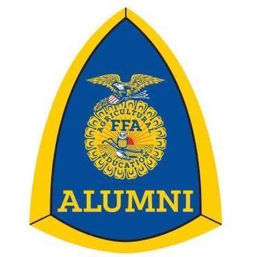 Ohio FFA Alumni AssociationEducator Grant ApplicationThe purpose of the Ohio FFA Alumni Educator Grants is to assist educators in providing an enriched educational experience for their students. The Ohio FFA Alumni believes that by supporting our agricultural educators the FFA and Ag education experience becomes more valuable.Grants will be awarded in two categories; 0-5 years and over 5 years teaching experience. Funds received must be used by end of next school year Please return completed application to: Kalyn Wise, Ohio FFA Alumni Association, P.O. Box 18778, Fairfield, Ohio 45018-0778 or email to kalyn.ohioffaalumni@gmail.com Application must be postmarked by May 12th of each yearEducator Name _________________________________________________________________Years of experience:    _______ 0 to 5 years      ______ Over 5 yearsSchool District __________________________________________________________________FFA Chapter Number_____________________ Alumni Chapter Number __________________Mailing Address ______________________________________________________________________________________________________________________________________________Describe what the grant will be used to fund? Or How will you use the funds? (150 words or less)How will this project enhance the learning of students you teach? How is it going to impact chapter or advisor? (150 words or less)List of items to be purchased with estimated costs.Who is the check made payable to and where would it be mailed to? __________________________________________________________________________________________________________________________________________________________________________________________________________________________________________